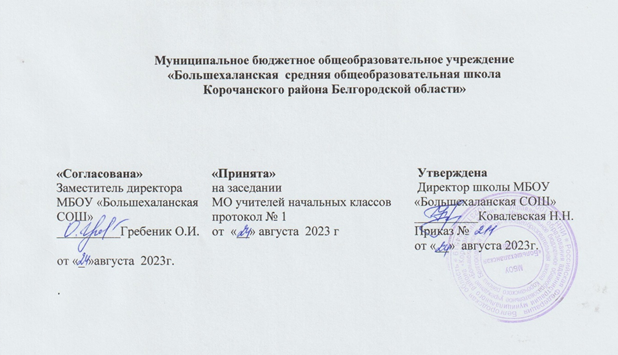 План деятельности структурного подразделения «Детский сад»МБОУ «Большехаланская СОШ»на 2023-2024 учебный год2023 годI ЧАСТЬ ПЛАНИРОВАНИЕ ДЕЯТЕЛЬНОСТИ
Раздел 1 Анализ результатов работы структурного подразделения «Детский сад» МБОУ «Большехаланская СОШ»НА 2023-2024 УЧЕБНЫЙ ГОД (сентябрь - май) Структурное  подразделении «Детский сад» МБОУ «Большехаланская  СОШ»  функционирует  на основе Устава МБОУ «Большехаланская СОШ», лицензии на осуществление образовательной деятельности регистрационный № 8027, серия 31Л01 № 0001807, выдана 04 декабря 2015 года Департамент образования Белгородской области и в своей работе руководствуется  Законом РФ «Об образовании»  от 29.12.2012 года №273- ФЗ,  инструктивно-методическим письмом Департамента образования Белгородской области,  Федеральным государственным образовательным стандартом дошкольного образования, утв. 17.10.2013г. В 2022 году в структурное подразделение «Детский сад» МБОУ «Большехаланская СОШ» функционирует  2  разновозрастные группы:  - группа общеразвивающей направленности  (2-я младшая, средняя),   - группа комбинированной  направленности (старше-подготовительная), в которых  воспитывалось  детей, в возрасте от 2,5 до 7 лет. Структурное подразделение «Детский сад» МБОУ «Большехаланская СОШ» рассчитано на 41 воспитанника.Комплектуется в июле каждого года на основании направлений, выданных управлением образования администрации муниципального района «Корочанский район».В 2022 году дошкольная группа была укомплектована Наполняемость  групп – 1 группа -13 человек, 2 группа -17  человек.Процентное соотношение детей по полу: 46,7 % мальчики, 53,3% девочки.Образовательный  процесс строился с учётом реализации ФГОС ДО.Образовательная программа включает в себя обязательную часть, обеспечивающую достижение воспитанниками готовности к школе, а именно: необходимый и достаточный уровень развития ребенка для успешного освоения им основных общеобразовательных программ начального общего и коррекционного образования, и часть формируемую участниками образовательного процесса и отражающую специфику условий, в которых осуществляется образовательный процесс, и направленную на поддержку областей основной части программы. Перечень программ, обеспечивающих реализацию обязательной части Программы: -Примерная общеобразовательная программа дошкольного образования «От рождения до школы» под редакцией Н.Е. Вераксы, Т.С. Комаровой, М.А. Васильевой, основная.Перечень программ, обеспечивающих  коррекционное образование:           - Адаптированная образовательная программа для детей с растройством аутистического спектра.Перечень программ, обеспечивающих реализацию вариативной части Программы: -«Английский язык для малышей» составленной на основе примерной («сквозной») программы по раннему обучению английскому языку детей в детском саду под редакцией Н.Д. Епанчинцевой. - «Основы безопасности детей дошкольного возраста» Р. Б. Стеркина, Н. Н. Авдеева, о. Л. Князева. Образовательные программы ДОУ нацелены, на всестороннее развитие ребенка, на основе особых, специфичных видов деятельности, присущих дошкольникам.Платных дополнительных образовательных услуг структурное подразделение «Детский сад» МБОУ «Большехаланская СОШ» не оказывает.Организация образовательной деятельности 5 дневная рабочая неделя, длительность работы учреждения – 10 часов, ежедневный график работы – с 07.30 до 17.30 часов. Выходные дни: суббота, воскресенье и праздничные дни. Учебный год начинается 1 сентября и заканчивается 31 мая. В течение учебного года для воспитанников предусмотрены дни здоровья и психолого-эмоциональной разгрузки (зимние с 25 декабря по 10 января, весенние с 24 марта по 1 апреля), во время которых непосредственно образовательная деятельность не проводится. Летняя оздоровительная кампания проводится с 1 июня по 31 августа. Режим пребывания детей в структурном подразделении «Детский сад» МБОУ «Большехаланская СОШ» составлен в соответствии с их возрастными особенностями. Таким образом, образовательная деятельность в ДОУ строится с учетом возрастных и индивидуально-психологических особенностей воспитанников и осуществляется в основных видах детской деятельности: игровой, познавательно-исследовательской, двигательной, коммуникативной, продуктивной, трудовой.Реализация педагогической работы по освоению образовательной области «Познавательное развитие»Познавательная деятельность является одним из  основных направлений работы дошкольного учреждения и включает формирование интеллектуального уровня детей в процессе:- сенсорного развития;- развития познавательно-исследовательской и продуктивной (конструктивной) деятельности; - формирования элементарных математических представлений; - формирования целостной картины мира, расширения кругозора детей.    В учебном году  при реализации образовательной области эффективно использовалась в работе с детьми проектно-исследовательская деятельность, тематические недели. Очень интересным получились проекты: «Огород на подоконнике», «Правила для пешехода». Развитие у дошкольников математических способностей происходило в непосредственно-образовательной деятельности, в процессе наблюдений, экспериментов и игр. Воспитатели использовали различные дидактические материалы, игры на классификацию предметов, систематизацию, рассуждение, запоминание, развитие внимания. В соответствии с программным содержанием, дети узнавали геометрические фигуры, свойства предметов, учились воссоздавать фигуры из частей, классифицировать предметы по различным признакам. У многих детей появился интерес к математическим, интеллектуальным играм. Раздел «Ребёнок открывает мир природы». Для осуществления работы по экологическому воспитанию детей в ДО созданы все необходимые условия. В группах имеются оборудование и материалы для проведения  опытно-экспериментальной деятельности, книги о живой и неживой природе, коллекции камней, ракушек, стеклышек,  игры экологической направленности. В  зимнее время выращивали на подоконнике зелёный лук, рассады овощей и цветов, для последующего высаживания их на свой огород и клумбы. К праздникам организовывались выставки поделок их природного материала, из овощей и фруктов, в которых дети участвовали совместно с родителями. Реализация педагогической работы по освоению образовательной области «Художественно-эстетическое развитие»была направлена на достижение целей формирования интереса к эстетической стороне окружающей действительности, удовлетворения потребности детей в самовыражении через решение следующих задач: -   развитие продуктивной деятельности детей (рисование, лепка, аппликация, художественный труд);-  развитие детского творчества;-  приобщение к изобразительному искусству. Для реализации задач использовались формы, методы и приёмы, способствующие активизации проявления у дошкольников эстетического отношения к окружающему миру, поддерживающие детскую индивидуальность в процессе восприятия искусства и собственного художественного творчества: -  непосредственно-образовательной деятельности – рисование и лепка;-  выставки работ детей и совместных работ детей и взрослых;-  экскурсии в музеи;-  творческое экспериментирование;-  творческие проекты;-  чтение познавательной литературы;-  рассматривание красочных энциклопедий, альбомов об искусстве;- совместные с родителями домашние задания (совместное с родителями рукоделие при подготовке выставок).              Успешно реализована педагогами образовательная область по приобщению к изобразительному искусству. Детям предоставлялась  возможность лепить, рисовать, выполнять аппликацию из любого материала. Педагогический процесс был ориентирован на обогащение детского эстетического опыта и становление у дошкольников позиции художника-творца.             Развитие музыкальности детей, способности эмоционально воспринимать музыку осуществляется в рамках реализации основной общеобразовательной программы ДО. На протяжении всего учебного года традиционно проводились досуги и праздники «Осень золотая», «День Матери», «Новогодняя сказка», «Международный женский день», «Масленица», «День победы», «День Здоровья», «День Защитника Отечества», «День защиты детей» и многие другие мероприятия.Реализация педагогической работы по освоению образовательной области «Речевое развитие»в 2021-2022  учебном году была направлена  на достижение целей овладения конструктивными способами и средствами взаимодействия с окружающими людьми через решение следующих задач: -  развитие свободного общения с взрослыми и детьми; - развитие всех компонентов устной речи детей (лексической стороны, грамматического строя речи, произносительной стороны речи; связной речи - диалогической и монологической форм) в различных формах и видах детской деятельности; - практическое овладение воспитанниками нормами речи. Работа с детьми строилась  на основе обогащения словарного запаса, формирования правильного грамматического строя речи, коррекции звукопроизношения и нарушений слоговой структуры слова. Развитие связной речи и формирование коммуникативных навыков осуществилось в ходе разных видов деятельности. Основной формой обучения являлась игровая деятельность. Так же работа с детьми была направлена на достижение цели формирования интереса и потребности в чтении (восприятии) книг через решение следующих задач: -  формирование целостной картины мира, в том числе первичных ценностных представлений; -     развитие литературной речи; - приобщение к словесному искусству, в том числе развитие художественного восприятия и эстетического вкуса.Педагоги знакомили детей с широким кругом литературных произведений посредством разных жанров фольклора, литературной прозы и поэзии. Освоение задач литературного развития осуществлялось в организованных педагогом совместных видах деятельности, а также средствами организации предметно-развивающей среды с целью активизации самостоятельной деятельности. Основными методами литературного развития детей являлись: чтение взрослого, инсценированные произведений, рассматривание иллюстраций, игры-драматизации, проекты, прослушивание записей и просмотр видеоматериалов, тематические выставки. Реализация педагогической работы по освоению образовательной области «Социально-коммуникативное развитие»          В течение учебного года педагоги работали над социально-нравственным развитием дошкольников, делая акцент на воспитании культуры поведения и общения, доброжелательного отношения к людям. Активно использовались в работе педагогов следующие методы: проблемно-игровые ситуации, совместные игры: сюжетно-ролевые, театрализованные, дидактические, этические беседы, чтение художественной литературы. 	Планирование работы педагогами ведется по двум направлениям: с детьми и родителями. Педагоги применяют следующие формы работы: -тематические занятия с подачей нового материала об исторических событиях; -использование разнообразного наглядного материала; закрепление знаний в самостоятельной художественной деятельности; дидактические и сюжетно-ролевые игры; целевые прогулки и экскурсии.           Ведущий вид деятельности детей дошкольного возраста – игра. В течение учебного года игровые моменты, ситуации и приемы включались во все виды детской деятельности и общения педагогов с дошкольниками. Созданию социальных ситуаций в группах, на основе которых приобретается опыт детей, способствует предметно-игровая среда в группах, отвечающая основным требованиям ООП. Участие воспитанников структурного подразделения «Детский сад» МБОУ «Большехаланская СОШ»ив конкурсах детского творчества в 2021-2022 учебном годуРегиональный уровеньМуниципальный уровеньВыводы:- Структура групп соответствует требованиям, предъявляемым к дошкольному образовательному учреждению. - Приём детей осуществляется в соответствии с административным регламентом, утверждённым постановлением администрации муниципального района «Корочанский район» Белгородской области, Уставом МБОУ «Большехаланская СОШ». -Количество детей соответствует проектной наполняемости групп. На основании «Санитарно-эпидемиологическими требованиями к устройству, содержанию и организации режима работы дошкольных организациях». Санитарно-эпидемиологические правила и нормативы СанПиН 2.4.1.3049-13, утвержденные постановлением Главного государственного санитарного врача Российской Федерации от 15 мая 2013 года № 26, Устава.Образовательная деятельность обеспечивает разностороннее развитие детей с учётом их возрастных и индивидуальных особенностей по основным направлениям познавательному, речевому, художественно-эстетическому. Образовательная среда создана на основе системы принципов деятельностного обучения, которые позволяют эффективно реализовать поставленные цели и задачи. ДОУ МБОУ «Большехаланская  СОШ» выстроена система работы, направленная на формирование предпосылок учебной деятельности в рамках перехода к Федеральным государственным образовательным стандартам дошкольного образования - это эффективный вид социального взаимодействия, который даёт реальную возможность вовлечения всех детей в разные виды деятельности, поддерживает детскую инициативу и самостоятельность, способствует развитию норм социального поведения, позволяет взрослым проявлять уважение к индивидуальности каждого ребёнка, к его праву быть не похожим на других. Дошкольная группа оборудована с учётом возрастных особенностей детей. Все элементы связаны между собой по содержанию, масштабу и художественному решению. Имеются: - групповые помещения с учетом возрастных особенностей детей;-участокок  для прогулок детей;- теневые навесы;- игровое оборудование; - гимнастическое оборудование; -опытная грядка; - тематические уголки;- цветники. В образовательной деятельности значительное место занимает использование инновационных педагогических технологий. Активно используются информационно-коммуникационные технологии, технология проектной деятельности, исследовательская технология. Особое внимание уделяется и здоровьесберегающим технологиям с целью сохранения и укрепления здоровья детей, формирования основ здорового образа жизни.Все программы и технологии расширяют и углубляют основное образовательное содержание, что позволяет удовлетворить разнообразные образовательные потребности современной семьи и интересы дошкольников.Анализ условий осуществления образовательного процесса предполагает анализ кадровых, информационно-образовательных, материально-технических условий.Кадровые условия  Педагогический процесс  в дошкольной группе  обеспечивают:2 воспитателяВ дошкольной группе созданы кадровые условия, обеспечивающие развитие образовательной инфраструктуры в соответствии с требованиями времени. Высшее педагогическое образование имеют оба воспитателя.1 воспитатель – первая квалификационная категория. 1 воспитатель аттестовано на соответствие занимаемой должности.	Воспитатель – Арсёнова Ж.В. прошла курсы  повышения квалификации:- очная  подготовка в ОГАОУ ДПО «Белгородский региональный институт развития образования» по программе: «Содержание и  организация образовательной деятельности в дошкольных образовательных организациях в условиях реализации ФГОС дошкольного образования» в объёме 72 часов (удостоверение №3131005227657 от 26.04.2019г.);-дистанционная подготовка в ООО «Инфоурок» по программе «Музыкотерапия для детей дошкольного и младшего школьного возраста» в объёме 72 часов (удостоверение № ПК 00406983 от 21.09.2022г.).Воспитатель  Кодолбенко Е.А. студентка 4 курса заочная форма обучения бакалавриата НИУ «БелГУ» Медицинское обеспечение, система охраны здоровья воспитанников Сохранение и укрепление здоровья детей является одним из направлений в системе образовательно-воспитательной деятельности нашей дошкольной группы. Систематически и планомерно в процессе образовательной деятельности используются здоровьесберегающие технологии: зрительная и пальчиковая, дыхательная гимнастики, гимнастика пробуждения, закаливающие процедуры (обливание ног прохладной водой, босохождение, а летом душ перед сном после прогулки). Для эффективного осуществления физкультурно-оздоровительной и лечебно-профилактической работы с детьми в ДОУ созданы все необходимые условия.Созданы  условия для физического развития детей. В  ДОУ руками воспитателей и родителей   оборудован  спортивный уголок. В нём имеется необходимый инвентарь для организации двигательной активности детей вне занятий, для профилактики плоскостопия и нарушения осанки, атрибуты для проведения подвижных игр. Кроме того, в своей деятельности педагоги применяют здоровьесберегающие технологии, что позволяет ненавязчиво формировать у дошкольников привычку здорового образа жизни. Выполняется режим дня, санитарно-гигиенический режим и режим питания. Коллектив  ДОУ проводил работу по укреплению, сохранению здоровья детей   соблюдение двигательного режима. Физическому развитию детей, предупреждению отклонений в развитии опорно-двигательного аппарата способствовала организация физкультурно-оздоровительной работы. Три раза в неделю организовывались физкультурные занятия с использованием коррекционных и профилактических упражнений  для осанки, для профилактики плоскостопия, закаливающие процедуры (воздушные ванны, солевые дорожки, полоскание полости рта, хождение по корригирующим дорожкам, хождение босиком), подвижные игры, музыкально - ритмические упражнения, активный отдых. Воспитатели ДОУ ведут просветительскую деятельность в сфере охраны здоровья детей, консультационную деятельность, осуществляют организацию отдыха и оздоровления воспитанников. Диагностика физического развития детей позволила определить, что 67% имеют высокий уровень; 32% - средний уровень; 1% - низкий уровень. В учебном году в ДОУ проводился комплекс оздоровительных мероприятий: - соблюдение температурного режима согласно санитарных требований; - правильная организация прогулок и их длительность (сетка образовательной деятельности составлена с учётом длительности прогулок); - гимнастика после сна; - закаливающие процедуры (с учётом сезона, возраста детей).  Обеспечение психологической безопасности детей во время их пребывания в детском саду строится на сотрудничестве педагогов и всех работников учреждения. В структурном подразделении «Детский сад»  образовательная деятельность организуется в соответствии с основной общеобразовательной программой дошкольного образования,  реализуется через специальные виды деятельности и направлена на формирование общей культуры воспитанников, развитие физических, интеллектуальных, нравственных, эстетических и личностных качеств с учетом возрастных и индивидуальных особенностей, формирование предпосылок учебной деятельности, сохранение и укрепление здоровья детей дошкольного возраста. Образовательная деятельность  направлена на реализацию общих задач, обозначенных основной общеобразовательной программой дошкольного образования. Уровень развития воспитанников в соответствии реализуемыми общеобразовательными программамиДанные говорят о том, что в процессе реализации образовательной программы наблюдается положительная динамика освоения образовательных областей воспитанниками. Однако, уже на уровне дошкольного общего образования, мониторинг выявил детей с низкими показателями. Итоговый мониторинг показывают,  что требуется внимание психологической службы.Сравнительные результаты мониторинга образовательной области программы «Физическая культура»Сравнительные результаты мониторинга образовательной областипрограммы «Социально-коммуникативное развитие»Сравнительные результаты мониторинга образовательной области программы «Познавательное развитие»Сравнительные результаты мониторинга образовательной области программы «Речевое развитие»Сравнительные результаты мониторинга образовательной области программы «Художественно-эстетическое развитие»Анализ выполнения программы по направлениям показал, что образовательная программа «От рождения до школы» воспитанниками двух групп освоена на среднем уровне. По результатам итогового мониторингового обследования было выявлено снижение показателей по следующим всем областям за счет показателей младшей группы.Таким образом, перед воспитателями стоит задача повысить уровень усвоения детьми программы по данным образовательным областям посредством системы методической работы с воспитателями, администрации необходимо изыскать возможность иметь в штате учителя-логопеда. Задачи: В связи со снижением всех показателей мониторинга освоения дошкольниками программ основных образовательных областей воспитателям работать в тесном сотрудничестве с педагогом-психологом школы. Продолжить работу по совершенствованию коммуникативных навыков, развитию совместной деятельности детей, формированию учебно-познавательных мотивов. Воспитателям совместно с педагогом-психологом и логопедом для формирования предпосылок учебной деятельности у дошкольников продолжить работу по созданию наиболее благоприятных психолого-педагогических условий, обеспечивающих принятие роли ученика, становление субъекта учебной деятельности, адаптации к обучению в начальной школе: - личностно-ориентированное взаимодействие взрослых с детьми; - развитие навыков игровой деятельности как важнейшего фактора формирования предпосылок учебной деятельности у дошкольников; - сбалансированность репродуктивной и исследовательской, творческой деятельности, совместных и самостоятельных форм активности; - обеспечение развивающего характера предметно - развивающей среды группы; - ориентированность педагогической оценки на относительные показатели детской успешности, стимулирование самооценки ребенка; - повышение компетентности родителей в вопросах подготовки детей к школьному обучению. Совместно с методическим советом разработать модель, включающую систему дидактических игр и игровых упражнений познавательного содержания, построенную с учётом педагогических условий: обеспечение развития предпосылок учебной деятельности и познавательных представлений; обеспечение практической деятельности детей, их познавательной активности при решении поставленных задач; использование разнообразных форм организации и проведения игр и игровых упражнений (в самостоятельной деятельности и на занятиях); создание условий для взаимодействия детей. Развивать предметно-пространственную среду.Анализ уровня готовности к обучению в школе детейстарше-подготовительной группыВсего: 3 детейГотовность – 2 человек (62%)Условная готовность – 1 человек (0%)Неготовность – 0Отношения с социальными учреждениями дошкольная группа поддерживает прочные отношения с социальными учреждениями:Офис врача семейной практикиБольшехаланский сельский дом культурыБольшехаланская модельная библиотекаМБОУ «Большехаланская СОШ»Мониторинг посещаемости, заболеваемости и физической подготовленности воспитанников группы дошкольного образования Медицинское обслуживание воспитанников дошкольной группы обеспечивают органы здравоохранения.Педагогический коллектив ДОУ ведёт консультационную, просветительскую деятельность, деятельность в сфере охраны здоровья граждан, осуществляет организацию отдыха и оздоровления воспитанников.Согласно плану проводились медицинское, психологическое и педагогическое обследования воспитанников, подтвердившие положительную динамику развития каждого воспитанника и групп в целом, мониторинг посещаемости, заболеваемости и физической подготовленности детей.Сравнительная диагностика физического развития детей позволила определить, что на завершающем этапе обучения в 2019-2020  учебном году 42% имели высокий уровень; 37% - средний уровень; 21% - низкий уровень. Исходные данные вновь прибывших воспитанников 2020-2021 учебного года показали, что 25% детей имеют высокий уровень физического развития, 64% - средний уровень, 11% - низкий уровень физического развития.В рамках здоровьесбережения  воспитатели систематически проводят комплекс оздоровительных и закаливающих мероприятий с учетом возрастных, индивидуальных особенностей дошкольников, обеспечивая адаптацию и щадящую тренировку детского организма. Комплекс оздоровительных мероприятий включает: соблюдение температурного режима, режима проветривания согласно санитарным требованиям, правильная организация прогулок и их длительность (сетка образовательной деятельности составлена с учётом длительности прогулок), гимнастика после сна, закаливающие процедуры (по сезону), корригирующие гимнастики (работа с тренажёрами, ходьба по корригирующим дорожкам для профилактики плоскостопия, массаж сухими варежками, зрительная и дыхательная гимнастика и др.). Ежемесячно анализируется заболеваемость воспитанников образовательной организации. Поддержанию и укреплению здоровья воспитанников способствует соблюдение требований СанПиН при организации образовательного процесса, при пополнении предметно-развивающей среды и укреплении материально-технической базы образовательной организации, при организации профилактической и физкультурно-оздоровительной работы в детском саду, организации питания.В дошкольной группе ведется работа с родителями по пропаганде здорового образа жизни: оформление тематических стендов, индивидуальное консультирование по текущим проблемным вопросам. Мониторинг здоровьеориентированной педагогической системы осуществляется путём анкетирования родителей (по результатам анализа анкет большинство родителей заинтересованы в использовании созданных условий в дошкольной группе: спортивно-музыкальный  зал со  спортивным уголком, в  котором имеются необходимыми спортивные атрибуты, а также, в пропаганде здорового образа жизни), определения групп здоровья, выявления физической подготовленности детей, анализа состояния здоровья дошкольников.Обеспечение психологической безопасности детей во время ихпребывания в дошкольных группах строится на сотрудничестве педагогов и всех работников детского сада.В течение учебного  года на формирование физического и психического здоровья ребёнка в детском саду была направлена и работа с семьёй, выстроенная через повышение педагогической культуры родителей, вооружение родителей психолого-педагогическими знаниями через консультации, беседы (индивидуальные и групповые), совместные занятия и развлечения.В целях обеспечения безопасности жизнедеятельности детей в группах проводятся мероприятия по привитию детям навыков безопасности жизнедеятельности, реализуется план по обучению воспитанников безопасному поведению в различных ситуациях, который предусматривает проведение занятий, бесед, дидактических игр, решение проблемных ситуаций и др.В ДОУ ведется систематическая работа по обеспечению безопасности жизнедеятельности. В учреждении разработан паспорт антитеррористической защищенности.С работниками ДОУ 2 раза в год проводятся инструктажи по охране жизни и здоровья детей и пожарной безопасности, а также практическое обучение эвакуации дошкольников в чрезвычайных ситуациях. Разработан  план по обучению воспитанников безопасному поведению в различных ситуациях, который предусматривает проведение занятий, бесед, дидактических игр, решение проблемных ситуаций и др. В целях профилактики детского дорожно-транспортного травматизма и обучению несовершеннолетних правилам безопасного поведения на дорогах в детском саду разработаны паспорта безопасного движения из дома в ДОУ и обратно.Работа по профилактике дорожно-транспортного травматизма строится согласно утверждённому плану на учебный год. Проведены мероприятия с детьми: «Путешествие Колобка по улице» - младше - средняя  группа; «» - старше - подготовительная группа. В ДОУ реализуется проект «Безопасный путь от дома в детский сад». Проведена встреча детей подготовительных групп с Инспектором дорожно-патрульной службы.Проведена разъяснительная работа с  воспитанниками и родителями по мерам безопасности при выходе на лёд и пребывании на ледяном покрове водных объектов. Организовано распространение памяток; дежурство воспитателей и родителей на водоёмах в  осеннее - зимний сезон.Условия осуществления образовательного процессаВ групповые помещения в соответствии с требованием ФГОС ДО  к организации развивающей предметно - пространственной среды в реализации общеобразовательной программы, оборудованы современной мебелью, техническими средствами, игрушками, методическими и дидактическими материалами для организации разнообразной детской деятельности (как самостоятельной, так и в совместной деятельности с педагогом).В помощь воспитателям хорошо оснащен методический кабинет. В распоряжении детей  физкультурн0-музыкальный зал, информационные стенды для родителей, педагогов.В группах создана предметно - пространственная среда, обеспечивающая высокий уровень интеллектуального, психического, художественно-эстетического развития детей, способствующая охране жизни и укреплению здоровья детей. Полифункциональность  заключается в разнообразии предметов и атрибутов развивающей предметно пространственной среды, природных материалов, наличии предметов, жестко незакрепленных на местах. Вариативность среды дошкольной группы выражается в организации различных пространств   для разных видов детской деятельности (центр художественно-эстетического развития, театрализации, экспериментирования и т.д.) Разнообразие пространства обеспечивает свободу выбора детей. Насыщенность среды соответствует возрастным особенностям воспитанников и содержанию реализуемой программы. В достаточном количестве имеются расходные материалы, инвентарь, спортивное оборудование в физкультурно-музыкальном зале. Разнообразие материалов и оборудования обеспечивает разные виды активности детей: игровую, познавательную, творческую, исследовательскую, двигательную, а также эмоциональное благополучие детей и возможность самовыражения. Развивающая предметно пространственная среда включает 5 образовательных областей в соответствии с ФГОС ДО: «социально-коммуникативное развитие», «познавательное развитие», «речевое развитие», «художественно-эстетическое развитие», «физическое развитие». Развивающая среда учитывает возрастные особенности детей, гендерную специфику в игровой среде (игровые зоны для мальчиков и для девочек), а также возможность уединения. Образовательная среда создана с учетом возрастных возможностей детей, зарождающихся склонностей и интересов и размещается таким образом, чтобы ребенок в течение дня мог найти для себя увлекательное дело, занятие. В ДОУ уделяется особое внимание эстетическому оформлению помещений, т.к. среда играет большую роль в формировании личностных качеств дошкольников. Ребенок находится в дошкольной группе весь день, и необходимо, чтобы окружающая обстановка радовала его, способствовала пробуждению положительных эмоций и воспитанию хорошего вкуса. Мебель и игровое оборудование подобраны с учетом санитарных и психолого-педагогических требований. Для подготовки и проведения занятий в ДОУ имеются: мультимедийный проектор, компьютер, телевизор, музыкальный центр, принтер.Как известно, воспитанники не только в здании проводят время, не менее  4-4,5 часов в день, если позволяют погодные условия, они должны пребывать на свежем воздухе. За каждой возрастной группой закреплен прогулочный участок, на котором имеются песочница, скамейки,  игровое и спортивное оборудование. В  весенний период был обновлен песок, на всех участках созданы игровые зоны для различных видов игр: сюжетно-ролевых, настольно-печатных, дидактических.             Мониторинг удовлетворенности родителей работой дошкольной группы  показал, что около 96% родителей удовлетворяют: -условия, созданные в дошкольной группе для развития и воспитания детей - уровень оказания образовательной услуги их детям. В настоящее время педагогический коллектив работает над моделью  организации образовательного процесса, способствующей позитивной социализации  дошкольников, обеспечением развивающей среды групп,  в том числе и детей с ОВЗ в  условиях  реализации  федерального государственного образовательного стандарта дошкольного образования.В новом учебном году планируется обновление материальной базы ДОУ для образовательного процесса: приобретение переносного экрана.             Результаты деятельности работы с воспитанниками структурного подразделения «Детский сад» за 2022  год были тщательно проанализированы, сделаны выводы о том, что в целом работа проводилась целенаправленно и эффективно.С учетом успехов и проблем, возникших, в минувшем учебном году намечены следующие задачи на 2023 год: - Обеспечение доступности и вариативности образовательных услуг; - Расширение содержания образования с учётом индивидуальных особенностей воспитанников, запросов и интересов всех участников педагогического взаимодействия; - Совершенствование развивающей предметно-пространственной среды ДОУ, в том числе для воспитанников имеющих особые образовательные потребности в соответствии с ФГОС ДО; - Продолжать создавать условия для сохранения и укрепления здоровья воспитанников, формировать у детей представления о здоровом образе жизни и основах безопасности жизнедеятельности; - Обеспечивать психолого-педагогическую поддержку семей, воспитывающих детей-инвалидов и детей с ОВЗ, повышать компетентность родителей (законных представителей) в вопросах развития и образования, охраны и укрепления их здоровья;- Повышать уровень профессиональной компетентности педагогов с целью повышения качества образовательного процесса в соответствии с Федеральным государственным образовательным стандартом дошкольного образования. - Повышение квалификации кадров ДОУ. Совершенствование содержания и технологий построения управления образовательным процессом в ДОУ; - Продолжать работу по обновлению и наполнению развивающей предметно пространственной среды. Календарный учебный график на 2022-2023 учебный год Годовой календарный учебный график является локальным нормативным документом, регламентирующим общие требования к организации образовательного процесса в учебном году в структурном подразделении «Детский сад» МБОУ «Большехаланская СОШ». Календарный график разработан в соответствии с: - Федеральным законом «Об образовании в Российской Федерации» от 29 декабря 2012 г. № 273-ФЗ (пункт 7 статьи 28; пункт 2 статьи 30); - Приказом Минпросвещения России от 31.07.2020 № 373 «Об утверждении Порядка организации и осуществления образовательной деятельности по основным общеобразовательным программам-образовательным программам дошкольного образования»; - Санитарно-эпидемиологические требования к организации воспитания и обучения , отдыха и оздоровления детей и молодёжи (Утверждены постановлением Главного государственного санитарного врача РФ от 28 сентября 2020 года №28 «Об утверждении санитарных правил СП 2.4.3648-20). - Федеральным государственным образовательным стандартом дошкольного образования (утвержден приказом Министерства образования и науки Российской Федерации от 17 октября 2013 г. № 1155); - Уставом МБОУ «Большехаланская СОШ»Годовой календарный учебный график учитывает в полном объеме возрастные и психофизические особенности воспитанников и отвечает требованиям охраны их жизни и здоровья. II Планирование деятельности структурного подразделения «Детский сад» МБОУ «Большехаланская СОШ»2.1 Основные цели и задачи работы  на 2023 - 2024 учебный год.На основании выводов и результатов анализа деятельности учреждения за прошлый год определены цели и задачи учреждения на 2023 - 2024 учебный год:Цель работы: построение системы работы ДОУ в соответствии с ФГОС, ФОП, создание благоприятных условий для полноценного проживания ребенком дошкольного детства, формирования основ базовой культуры личности, всестороннее развитие психических и физических качеств в соответствии с возрастными и индивидуальными особенностями, подготовка ребенка к жизни в современном обществе. Обеспечение качественного образования, воспитания и развития дошкольников в соответствии с Федеральным государственным образовательным стандартом дошкольного образования в условиях поликультурного образовательного пространства и на основе гуманного и личностно-ориентированного взаимодействия детей и взрослых.Задачи:Создание условий для обучения и воспитания ребёнка дошкольного возраста как гражданина Российской Федерации, формирование основ его гражданской и культурной идентичности на соответствующем его возрасту содержании доступными средствами.Создание здоровьесберегающего образовательного пространства в ДОУ, направленного на реализацию мероприятий по профилактике и снижению заболеваемости воспитанников с учетом их индивидуальных особенностей здоровья, через построение здоровьесберегающей среды, организацию оптимального взаимодействия всех участников образовательного процесса.Обеспечение равных возможностей для полноценного развития каждого ребёнка в период дошкольного детства независимо от места жительства, пола, нации, языка, социального статуса, психофизиологических и других особенностей (в том числе ограниченных возможностей здоровья);Обеспечение преемственности целей, задач и содержания образования, реализуемых в рамках образовательных программ различных уровней;Создание благоприятных условий развития детей в соответствии с их возрастными и индивидуальными особенностями и склонностями, развития способностей и творческого потенциала каждого ребёнка как субъекта отношений с самим собой, другими детьми, взрослыми и миром;Объединение обучения и воспитания в целостный образовательный процесс на основе духовно-нравственных и социокультурных ценностей и принятых в обществе правил и норм поведения в интересах человека, семьи, общества;Формирование общей культуры личности детей, в том числе ценностей здорового образа жизни, развития их социальных, нравственных, эстетических, интеллектуальных, физических качеств, инициативности, самостоятельности и ответственности ребёнка, формирование предпосылок учебной деятельности;Обеспечение вариативности и разнообразия содержания Программ и организационных форм дошкольного образования, возможности формирования Программ различной направленности с учётом образовательных потребностей, способностей и состояния здоровья детей;Обеспечение психолого-педагогической поддержки семьи и повышения компетентности родителей (законных представителей) в вопросах развития и образования, охраны и укрепления здоровья детейОбеспечение непрерывного обновления компетенций педагогических кадров ДОО посредством механизмов стимулирования их профессионального совершенствования, обеспечивающих качество дошкольного образования и развитие их профессионального творчества.Создание оптимальных условий для развития информационной культуры и профессиональной компетентности педагогов, готовых решать новые педагогические задачи с опорой на информационно-коммуникативные технологии, интерактивные формы методического сопровождения.Обновление и наполнение развивающей предметно-пространственной среды в соответствии с ФОП.Приоритетные направления:- Реализация образовательных программ дошкольного образования с опорой на проектную деятельность и индивидуальные потребности воспитанников, реализацию регионального проекта «Моделирование и апробация педагогической системы воспитания здорового дошкольника», муниципальных проектов «Мы с финансами на ты», «Формирование экологической культуры у обучающихся на территории Корочанского района», «Реализация в образовательных учреждениях района комплекса мероприятий «Мы Корочанцы», посвященных 95-летию Корочанского района»..Создание условий развития детей дошкольного возраста, открывающих возможности для позитивной социализации ребенка, его всестороннего личностного развития;Создание условий для сохранения и укрепления здоровья воспитанников, формирования у детей представления о здоровом образе жизни и основах безопасности жизнедеятельности. Осуществление необходимой коррекции недостатков в физическом и (или) психическом развитии детей с ОВЗ.Обеспечение психолого-педагогической поддержки семей, воспитывающих детей- инвалидов и детей с ОВЗ, повышение компетентности родителей (законных представителей) в вопросах развития и образования, охраны и укрепления их здоровья через предоставление образовательных услуг в «Консультационном центре», совершенствование сотрудничества с родительской общественностью с использованием активных форм просветительской деятельности (ИКТ, сайт ДОУ, соц.сети).Создание условий для развития информационной культуры педагогов, готовых решать новые педагогический задачи с опорой на информационно-коммуникационные технологии.Продолжать работу по обновлению и наполнению развивающей предметнопространственной среды, в том числе ориентированную на воспитанников с особыми образовательными потребностями и с применением бережливых технологий.Разработка и корректировка локальных актов в соответствии с учетом новых нормативных актов Российской Федерации.Организация в ДОО мониторинговых процедур оценки качества образования, обеспечив внесение корректив в программу ВСОКО и инструментарий оценочных процедур.Создание условий для ранней профориентации детей дошкольного возраста, повышения уровня их финансовой грамотности, развития детского технического творчества2.2.Обеспечение здоровья и здорового образа жизни, охраны и укрепления физического и психического здоровья детей, в том числе их эмоционального благополучия.Цели:-	качественное сопровождение «формирования общей культуры личности детей, в том числе ценностей здорового образа жизни, развития их социальных, нравственных, эстетических, интеллектуальных, физических качеств» (ФГОС ДО 1.6.6)-	создание социальной ситуации развития для участников образовательных отношений, включая создание образовательной среды, которая:1)	 гарантирует охрану и укрепление физического и психического здоровья детей;2)	обеспечивает эмоциональное благополучие детей...» (ФГОС ДО 3.1.)-	создание достаточных материально-технических условий реализации основной образовательной программы включающих в себя требования, определяемые в соответствии с санитарно - эпидемиологическими правилами и нормативами (ФГОС ДО п. 3.5.1);-	приведение в соответствие с ФГОС ДО системы работы по обеспечению безопасности жизнедеятельности детей и сотрудников, охране труда (ФГОС ДО п. 3.3.4, п. 6, п. 3.4.1).2.2.1 Улучшение качества медицинского обслуживания2.2.2. Организация рационального питания2.2.3 Система физкультурно-оздоровительных мероприятий и закаливания2.2.4 Система комфортной развивающей предметно-пространственной среды2.2.5  Создание необходимой психологической среды2.2.6 Система работы по обеспечению безопасности жизнедеятельности детей и сотрудников, охрана труда2.2.7 План мероприятий по пожарной безопасностиРабота с детьми2.2.8  План работы по профилактике детского дорожно-транспортного травматизмаОбеспечение высокого уровня воспитания и образования дошкольниковЦель: создание необходимых условий для обеспечения современного качества дошкольного образования, эффективности использования форм и методов педагогического воздействия.«построение образовательного процесса, обеспечивающего «формирование общей культуры личности детей, в том числе ценностей здорового образа жизни, развития их социальных, нравственных, эстетических, интеллектуальных, физических качеств, инициативности, самостоятельности и ответственности ребёнка, формирования предпосылок учебной деятельности» (ФГОС 1.6.6)«построения образовательной деятельности на основе индивидуальных особенностей каждого ребенка, при котором сам ребенок становится активным в выборе содержания своего образования, становится субъектом образования (индивидуализация дошкольного образования)» (ФГОС 1.4.2)«содействия и сотрудничества детей и взрослых, признание ребенка полноценным участником (субъектом) образовательных отношений» (ФГОС 1.4.3)«формирования познавательных интересов и познавательных действий ребенка в различных видах деятельности» (ФГОС 1.4.7)создания условий развития ребенка, открывающих возможности для его позитивной социализации, его личностного развития, развития инициативы и творческихспособностей на основе сотрудничества с взрослыми и сверстниками и соответствующим возрасту видам деятельности» (ФГОС 2.4.)• создания развивающей образовательной среды, которая представляет собой систему условий социализации и индивидуализации детей» (ФГОС 2.4.)2.3.1Режим функционирования дошкольной группына 2023-2024 учебный год1Дошкольная группа функционирует с 7.30 до 17.30 2. Продолжительность учебного года:- начало учебного года – с 01 сентября 2022 года; - окончание учебного года – 31 мая 2023 года; - продолжительность учебной недели – 5 дней: понедельник, вторник, среда, четверг, пятница; - выходные дни: суббота, воскресенье, праздничные дни; - Кроме традиционных субботы и воскресенья в 2022- 2023 учебном году установлены следующие даты выходных праздничных дней (нерабочие праздничные дни в Российской Федерации): -04.11.2023 года – День народного единства; -1, 2, 3, 4, 5, 6, 8, января 2024 года – новогодние каникулы; -7 января 2024 года – Рождество Христово; -23-24.02.2024 года – День защитника Отечества; -08.03.2024 года – Международный женский день; -01-05. 2024 года – Праздник Весны и Труда; -08-09.05.2024 года – День Победы; -12.06.2024 года – День России. - каникулярный период – с 01 января по 09  января 2024 г.; - летний период – с 01 июня по 31 августа 2024  года. В дни зимних и летних каникул дети посещают дошкольное учреждение; непосредственно образовательная деятельность проводится только художественно-эстетического и физкультурно-оздоровительного циклов. Согласно статье 112 Трудового Кодекса Российской Федерации, а также Постановления о переносе выходных дней Правительства РФ в 2019 году от 01.10.18года № 1163. В календарном учебном графике учтены нерабочие (выходные и праздничные) дни. Продолжительность учебного года составляет 37 недель 6 дня (183 рабочих дня) (1 и 2 полугодия) без учета каникулярного времени. Организованная образовательная деятельность с детьми проводиться согласно «Плану образовательной деятельности с воспитанниками на 2023-2024 учебный год», утвержденным директором школы и сетки образовательной деятельности  на 2023-2024 учебный год.  Оценка индивидуального развития воспитанников  проводится в рамках педагогической диагностики с целью определения динамики индивидуального профиля развития ребенка и оптимизации работы с группой детей. Педагогическая диагностика (оценка индивидуального развития) в соответствии с ФГОС заключается в анализе освоения воспитанниками содержания образовательных областей: познавательное, речевое, художественно-эстетическое, физическое развитие детей в ДОУ, социально-коммуникативное развитие в ДОУ. Предметом диагностики является освоение ребенком Образовательной программы ДОУ. Главная цель диагностического обследования – получить не столько качественно новые результаты, констатировать уровень развития воспитанников, сколько получить информацию об индивидуальных особенностях развития ребенка и реальном состоянии педагогического процесса, организованного в дошкольном учреждении. Установлена следующая периодичность исследований - 2 раза в год: -на начало учебного года (сентябрь) диагностика проводится с целью выявления уровня развития детей и корректировки учебно-воспитательного процесса по разделам программы с теми детьми, которые не могут успешно осваивать ООП ДО. -на конец учебного года (май) - сначала проводится итоговая диагностика, потом - сравнительный анализ результатов на начало и конец года. Возможен дополнительный анализ (в январе месяце) особенностей того или иного ребенка. Обработанные результаты такого анализа являются основой конструирования образовательного процесса на новый учебный год, выведения годовых задач и основой для рабочей программы педагога. Праздники для воспитанников в течение учебного года планируются в соответствии с «Календарным графиком мероприятий ДОУ на 2023-2024 учебный год» (см. Годовой план работы ДОУ). Организация каникулярного отдыха в дошкольной группе (середина учебного года, летний период) имеет свою специфику и определяется задачами воспитания в ДОУ. Воспитательно-образовательная работа в летний период планируется в соответствии с Планом летней работы, тематическим планированием дней, а также с учетом климатических условий региона. Календарный учебный график отражает планирование массовых мероприятий для воспитанников, проводимых летом. Календарный учебный график обсуждается и принимается Педагогическим советом и утверждается директором школы до начала учебного года. Все изменения, вносимые в календарный учебный график, утверждаются приказом директора школы по согласованию с учредителем и доводятся до всех участников образовательного процесса. Регламентирование образовательного процесса на неделю Календарный учебный графикСоциально-коммуникативное развитие дошкольников происходит во всех образовательных областях. Педагогическая диагностика (оценка индивидуального развития) освоения воспитанниками Образовательной программы ДОУ:Праздники для воспитанников Каникулярное время, праздничные (нерабочие) дни Каникулы Праздничные дни Мероприятия, проводимые в летний оздоровительный период 2.3.2Организация развивающей предметно - пространственной развивающей образовательной среды.Цели:Организация необходимой предметно-пространственной развивающей образовательной среды с учётом требований п.3.3. «Требования к развивающей предметно - пространственной среде» ФГОС ДО.Обновление содержания предметно-пространственной развивающей образовательной среды по всем направлениям, предусмотренным Программой развития ДОО для обеспечения максимальной реализации образовательного потенциала пространства группы, а также территории, возможности общения и совместной деятельности детей.2.4  Создание условий для обеспечения готовности старших дошкольников к обучению в школеМониторинг развития детей, поступающих в школуОрганизация воспитательно-образовательной работы
в подготовительной к школе группе2.5 Научно - методическое и кадровое обеспечение образовательного процесса.Цели:Повышение профессиональной компетентности педагогов на основе выполнения ФГОС ДО п.2.11.2 (в), п.п.1, п. 3.2.6 п.п. 2, с учетом современных требований психологопедагогической науки и технологии управления качеством образования по направлению повышения квалификации педагогов в условиях внедрения ФГОС ДО.«Создание социальной ситуации развития для участников образовательных отношений, включая создание образовательной среды, которая:способствует профессиональному развитию педагогических работников;создаёт условия для развивающего вариативного дошкольного образования» (ФГОС 3.1.)Обеспечение условий для:«профессионального развития педагогических и руководящих работников, в том числе их дополнительного профессионального образования;консультативной поддержки педагогических работников и родителей (законных представителей) по вопросам образования и охраны здоровья детей, в том числе инклюзивного образования (в случае его организации);- организационно-методического сопровождения процесса реализации Программы, в том числе во взаимодействии со сверстниками и взрослыми.» (ФГОС 3.2.6.)2.7  Взаимосвязь в работе структурного подразделения «Детский сад» МБОУ «Большехаланская СОШ» с семьёй, социальными партнёрами.Система работы с родителямиЦель: Усиление роли семьи в обучении и воспитании детей, содействие осуществлению прав родителей на участие в управлении МБДОУ «Детский сад №5 «Теремок», в организации воспитательно - образовательного процесса.Общие родительские собранияНазвание конкурсаРезультативность участия ребёнкаРезультативность участия ребёнкаРезультативность участия ребёнкаРезультативность участия ребёнкаНазвание конкурсаРезультатФамилия, имя детей-участниковВозрастФИО педагогаУчастие в IV всероссийском конкурсе поэтических декламаций «История России в стихах»ЛауреатыАнисимова Софья5 летАрсёнова Ж.В.Название конкурсаРезультативность участия ребёнкаРезультативность участия ребёнкаРезультативность участия ребёнкаРезультативность участия ребёнкаНазвание конкурсаРезультатФамилия, имя детей-участниковВозрастФИО педагогаТворчество без границ номинация «Космос будущего глазами детей»1 местоТолстенко Ангелина 5 летКодолбенко  Е.А.Выставка-конкурс «Родной природы красота -2022» номинация – Лесные игрушки Эколят»ПобедительТолстенко Ангелина 5 летАрсёнова Ж.В.Выставка-конкурс «Родной природы красота -2022» номинация «Каменная фантазия»3 местоШтык Богдан6 летКодолбенко Е.А.Районная выставка «Творчество без границ» номинация «Мастерская идей»3 место Кузовлев Владислав 5 летКодолбенко Е.А.Группа Уровень развитияСтаршая группа (%)Старшая группа (%)Младшая группа (%)Младшая группа (%)Сентябрь Февраль Сентябрь Февраль Высокий 17%17%10,816,8Средний 70%74,445,643,4Низкий 13%8,643,639,8Уровень усвоения в %учебный годВысокий Средний Низкий 2019-202029,470,602020-2021336702021-202244,638,816,5Уровень усвоения в %учебный годВысокий Средний Низкий 2019-2020395292020-202145,4495,52021-202240,642,816,6Уровень усвоения в %учебный годВысокий Средний Низкий 2019-202029,45615,62020-20213653112021-202233,541,525Уровень усвоения в %учебный годВысокий Средний Низкий 2019-202019,55426,52020-2021215919,62021-202236,138,825,1Уровень усвоения в %учебный годВысокий Средний Низкий 2019-20201669,514,52020-202126,659,3142021-202240,643,715,6Показатели2022 годЧисло дней функционирования (%)4296 дней (68%)Заболеваемость (на 1 ребёнка дней)16,6 д/дЧасто болеющие дети3 детейВсего случаев заболевания 47Простудные заболевания47 случаевИнфекционных заболеваний0Содержание деятельностиСрокиОтветственныеИтоговыйдокументмедицинское обследование детейПо плануСт. медсестра Телешенко С.В.Журнал осмотра детейвыполнение плана профилактических прививокв течение годаСт. медсестра Телешенко С.В.Журнал вакцинациимедицинское обследование детей на энтеробиоз1 раз в годСт. медсестра Телешенко С.В.Отметки в медицинских картах детейпроведение антропометрического обследования детей2 раза в годСт. медсестра Телешенко С.В.Журналрегистрацииобследованияоказание особого внимания ослабленным и часто болеющим детямв течение годаСт. медсестра Телешенко С.В.Отметки в медицинских картах детейанализ функционирования групп, заболеваемости детей, травматизма в МБДОУежемесячноСт. медсестра Телешенко С.В.Отчет в ОУ Отчет на Педсоветевзаимопроверки воспитателей по проведениюоздоровительных мероприятийОктябрьВоспитателигруппОтчет на Педсоветеведение «Паспорта здоровья»ЕжедневноСт. медсестра Телешенко С.В.Отчет на Педсоветемедицинские консультации для педагогов по актуальным вопросамв течение годаСт. медсестра Телешенко С.В.Материалыконсультацийинструктажи по профилактике ОРЗ, гриппа, коронавирусной инфекции, ОКИ и др. с пом. Воспитателя, работниками пищеблока, вновь поступающими сотрудниками о соблюдении санэпидрежимав течение годаСт. медсестра Телешенко С.В.ЖурналинструктажейПрофилактические мероприятия по ОРВИ, гриппу, короновирусной инфекции (организация прививочной кампании в ДОУ)Сентябрь, октябрь, по плануСт. медсестра Телешенко С.В.Карта оперативного контроляВзаимодействие с родительской общественностью по вопросам качества медицинского обслуживанияВ течение годаСт. медсестра Телешенко С.В.Консультации,буклетыКонтроль:диагностика и комплексная оценка состояния здоровья детейв течение годаСт. медсестра Телешенко С.В.Карта оперативного контроляконтроль своевременной вакцинации детей и работниковв течение годаСт. медсестра Телешенко С.В.Карта оперативного контроляконтроль проведения прогулок и физкультурных занятийв течение годаСт. медсестра Телешенко С.В. Ст. воспитательАналитическаясправкаутренний прием (фильтр) детей в группахПостоянноСт. медсестра Телешенко С.В. воспитателиКарта оперативного контролясанитарно - гигиеническое состояние групп и помещений МБДОУежемесячноСт. медсестра Телешенко С.В.Карта оперативного контроляконтроль за прохождением медицинского осмотра и диспансеризации сотрудниками МБДОУпо плануСт. медсестра Телешенко С.В.Санитарные книжки сотрудниковСодержание деятельностиСрокиОтветственныеИтоговыйдокументсоставление и выполнение сезонного 10-тидневного менюв течение годаСт. медсестра Телешенко С.В.Анализ выполнения норм питаниявыполнение норм закладки продуктов, выхода блюд, раздачи готовой продукции с пищеблокав течение годаСт. медсестра Телешенко С.В.ПредупредительныйконтрольС-витаминизация 3 -го блюдав течение годаСт. медсестра Телешенко С.В.Журнал закладки продуктовконсультации для педагогов и родителей по вопросам питания дошкольников в детском саду и семьев течение годаСт. медсестра Телешенко С.В.МатериалыКонтроль: соблюдение питьевого режимаПостоянноСт. медсестра Телешенко С.В.Карта оперативного контролябракераж готовой продукции, скоропортящихся продуктовПостоянноСт. медсестра Телешенко С.В.Журналыконтроль выполнения натуральных нормПостоянноСт. медсестра Телешенко С.В.Журналосмотр сотрудников пищеблока на гнойничковые заболевания и опроса на ОКИПостоянноСт. медсестра Телешенко С.В.Журналконтроль за состоянием фактического питания и анализ качества питанияв течение годаЗаведующий Виноходова Н.Ю. Ст. медсестра Телешенко С.В.Карта оперативного контроляконтроль за санитарно - гигиеническим состоянием пищеблока, исправностью оборудованияв течение годаЗаведующий Виноходова Н.Ю. Ст. медсестра Телешенко С.В.Предупредительныйконтрольконтроль за сроками реализации скоропортящихся продуктов, за соблюдением калорийности пищив течение годаСт. медсестра Телешенко С.В.ПредупредительныйконтрольСодержание деятельностиСрокиОтветственныеИтоговыйдокументутренняя гимнастика во всех возрастных группах (в спортивном зале или на улице - по погодным условиям)ежедневновоспитателигруппОперативныйконтрольгимнастика после сна, дыхательная гимнастикаежедневновоспитателигруппОперативныйконтрольдвигательная деятельностьсогласно схеме НОДвоспитателигруппОперативныйконтрольчасы двигательной активности (на свежем воздухе)ежедневновоспитателигруппОперативныйконтрольдинамические паузы, физминутки (для профилактики утомляемости)ежедневновоспитателигруппОперативныйконтрольдвигательная активность на прогулке: подвижные игры, физические упражнения, элементы спортивных игреженедельновоспитателигруппОперативныйконтрольоздоровительный бег на воздухе (старший дошкольный возраст)ежедневновоспитателигруппОперативныйконтрольучастие в детских спортивных праздниках и сезонных физкультурнооздоровительных мероприятиях МБДОУ педагогов и родителейпо планувоспитателигруппСценариипраздников,отзывыЗакаливание:в повседневной жизни - утренний прием на свежем воздухе - утренняя гимнастика - воздушные и солнечные ванныежемесячноВоспитателигрупп.Оперативныйконтрольсквозное проветриваниеежедневные прогулкиоблегченная форма одеждысон с доступом воздуха (+17 +19 С)бодрящая гимнастика после снаобширное умываниеОздоровительная работаупотребление в пищу фитонцидов (лук, чеснок)чесночные кулоны во время эпидемии гриппакомплексный анализ физкультурнойоздоровительной работы в течение годапостоянноВоспитателигруппОперативныйконтрольходьба босиком по корригирующим дорожкамсолевое закаливаниепостоянноВоспитателигруппОперативныйконтрольДекада здоровья в ДОУЦикл бесед о ЗОЖ с детьми:«Полезные и вредные продукты»«Давайте дружить с зубной щеткой»«В здоровом теле - здоровый дух!»«Чистота - залог здоровья!»«Мой режим дня»«Витамины укрепляют организм»февральВоспитателигруппширмы, папки, консультацииСодержание деятельностиСрокиОтветственныеИтоговыйдокументПодбор мебели согласно ростовым показателямСентябрь,мартЗам.зав по ХРвоспитателиПаспортздоровьяСоответствие санитарно-гигиеническим требованиямосвещения игрового и учебного пространстваИюль,январьЗам.зав по ХРвоспитателиРезультатыконтроляМаркировка мебели, посуды, постелейсентябрьвоспитателиРезультатыконтроляОбеспечение безопасности жизнедеятельностипостоянноЗам.зав по ХРвоспитателиРезультатыконтроляОрганизация пространства групп согласно требования ФГОС ДО - мобильность, трансформируемость, полифункциональность, вариативность безопасность. Обеспечение зональности групп: активная, рабочая, зона отдыха. Требования к РППС по ФИРО.Сентябрь,майвоспитателиРППС группИспользование бережливых технологий.Маркировка всех игровыхцентров группы согласно возрасту детейСентябрьВоспитателиИгровые центры группПривлечение родителей к созданию дидактических игр и пособий для игровыхцентров групп ДОУ, игровых площадокПостоянноВоспитателиРППС группКонтроль за соблюдением санитарного состояния участков и территорииВ течение годаВоспитателиОперативныйконтрольСодержание деятельностиСрокиОтветственныеИтоговыйдокументКоррекционно-развивающая работа (групповая)В течение годаПедагог-психологМатериалыКоррекционно-развивающая работа (индивидуальная)В течение годаПедагог-психологМатериалыПсихопрофилактика (беседы, игры и т.д.)В течение годаПедагог-психологМатериалыДиагностика по запросам родителей и педагоговВ течение годаПедагог-психологРезультатыдиагностикиНаблюдение за детьми в адаптационный периодВ течение годаПедагог-психологРекомендации педагогам и родителямРабота ППкВ течение годаПредседательППкПротоколы ППкКонсультирование родителей и педагогов по запросамВ течение годаПедагог-психологМатериалыконсультацийАнкетирование педагогов (психологические тесты)По плануПедагог-психологАнализИгры на развитие и коррекцию эмоциональной сферы детей, формирование положительных взаимоотношенийВ течение годаПедагог-психологМатериалыконсультацийПсихолого-педагогическое обследование детей, поступающих в школуАпрель-МайСпециалистыАнализВзаимодействие с родителями:оформление папок консультаций педагогов ДОО в раздевалках групп;обновление информационного стенда психологической службы «Психолог советует»индивидуальные консультации по запросамродительские собранияанкетированиеВ течение годаПедагог-психологМатериалыконсультацийПротоколырод.собранийСодержание деятельностиСрокиОтветственныеИтоговыйдокументС сотрудниками-Проведение инструктажей и занятий-практикумов по выполнению правил пожарной безопасности в ДОУ.обучение работников детского сада действиям в условиях угрозы или совершения теракта.проведение антитеррористических инструктажей с работникамиразработка локальных актов по охране жизнедеятельности.в течение годаДиректор школы Ковалевская Н.Н.ЛокальныеактыТренинги по эвакуации при ЧС, угрозе терактав течение годаДиректор школы Ковалевская Н.Н.Наполнить стенды наглядными пособиями о порядке действий работников и иных лиц при обнаружении подозрительных лиц или предметов, поступлении информации об угрозе совершения или о совершении терактасентябрьДиректор школы Ковалевская Н.Н.НаглядныепособияОбсуждение и утверждение организации проведения утренников, тематических недель, дней.ЕжемесячноДиректор школы Ковалевская Н.Н.Обсуждение результатов смотров, конкурсов, фестивалей, выставок.По мере проведенияДиректор школы Ковалевская Н.Н.воспитателисоставление графика отпусковдо 15.12.2021 годаДиректор школы Ковалевская Н.Н.Председатель ПК Арсёнова Ж.В.ГрафикотпусковС детьмиНОД по безопасности.В течение годаВоспитатели Анализ планов работыпроведение бесед с детьми о правилах личной гигиены, о правилах безопасностив течение годаВоспитатели Анализ планов работыС родителями-индивидуальные беседы по запросам родителейв течение годаДиректор школы Ковалевская Н.Н.. воспитателиЖурнал учета консультирова ния№МероприятияСрокиОтветственныеРабота с сотрудникамиРабота с сотрудникамиРабота с сотрудникамиРабота с сотрудниками1.Разработка приказов по МДОУ по противопожарной безопасности.в течение годаДиректор школы Ковалевская Н.Н.Сотрудники ДГСотрудники ДГ2.Изучение нормативных документов по пожарной безопасности федерального и региональногов течение годаДиректор школы Ковалевская Н.Н.уровнейСотрудники ДГ3 .Проведение инструктажей с сотрудниками, св течение годаДиректор школы Ковалевская Н.Н.членами ДПД, ответственными дежурнымиДиректор школы Ковалевская Н.Н.4.Практические занятия по эвакуации детей в случае1 раз вДиректор школы Ковалевская Н.Н.возникновения пожаракварталДиректор школы Ковалевская Н.Н.5.Проведение повторных противопожарных инструкций с работниками ДОУ1 раз в полугодиеДиректор школы Ковалевская Н.Н.6.Проведение внепланового противопожарного инструктажа в связи с организацией массовых мероприятий (новогодних елок), чрезвычайных ситуаций.декабрьЗам по хоз. Части Фатеева С.В.7.Проведение ревизии первичных средств1 раз вЗам по хоз. Части Фатеева С.В.пожаротушения и сроков зарядки огнетушителейполугодиеФатеева С.В.8.Консультации для педагогов:Как научить дошкольников правильному поведению при пожареОктябрьКарпенко С.В.Планирование игровой деятельности по формированию навыков пожарной безопасности уДекабрьАрсёнова ж.В.дошкольников.Организация работы с родителями по формированию навыков пожарной безопасности уАпрельКарпенко С.В.детей дошкольного возраста9.Разработка проектов по безопасности для каждойСентябрь-Воспитателивозрастной группы.октябрьгрупп1.Беседы:Не шали с огнем!Почему горят леса?Безопасный дом.«Веселый праздник Новый год!Если дома начался пожар?Опасные предметы.«Что делать если в детском саду пожар?» Потенциальные опасности дома.«Знаешь сам - расскажи другому».СентябрьОктябрьНоябрьДекабрьЯнварьФевральМартАпрельМайВоспитателигрупп2.Игровая деятельность:Дидактические игры: «Опасные ситуации»,«Назови опасные предметы», «Служба спасения:01, 02, 03», «Горит - не горит», «Кому что нужно для работы?».Подвижные игры: «Юный друг пожарных», «Мы - сильные, смелые, ловкие, умелые!», Юный пожарный.Познавательная деятельность:Экскурсия в прачечную «Утюг детям не игрушка». Решение проблемных ситуаций «В мире опасных предметов»Экскурсия по детскому саду «Знакомство с уголком противопожарной безопасности».Художественная деятельность:Чтение:Л.Сумина «Кем быть?», К.Оленев «Красная машина», З.Бурлева «Пожарная часть», «Служба 01», «Пожарные рукава», Т.Фетисова «Куда спешат красные машины» , Е.Хоринский «Спичканевеличка», Д.Кокшаров «Пожарыч»Заучивание стихотворений из сборника «Спички не игрушки, огонь не забава».Рисование «Пожарная спец.техника всегда придет на помощь», раскрашивание картинок-раскрасок «Спички детям не игрушка»Театрализованная деятельностьВ течение годаВоспитателигрупп3.Оформление выставки детских творческих работ «Огонь - друг, огонь - враг»ноябрьВоспитателигрупп4.Практические занятия с детьми по формированию навыков поведения в пожароопасной ситуации1 раз в кварталВоспитателигруппВзаимодействие с родителямиВзаимодействие с родителямиВзаимодействие с родителямиВзаимодействие с родителями1.Оформление стенда «01», альбомов с иллюстрациями и фотографиями, изготовление атрибутов для сюжетно - ролевых игр.В течение годаВоспитателигрупп2.Информация в уголках «Из истории пожарной службы»и на другие интересующие их темы и проблемы. Газета для родителей «Огонь - опасная игра»Папка - передвижка «Основные правила поведения при пожаре»В течение годаВоспитателигрупп4.Выставка семейных творческих работ «Внимание,ОктябрьВоспитателиогонь!»групп,Освещение тем по пожарной безопасности нагрупповых родительских собранияхОказание помощи в создании развивающей средыВ течениеРодители(иллюстрации, предметы быта, средства пожаротушения, дидактические и сюжетные игры).года№МероприятияСрокисполненияОтветственный1.Об новление центров безопасности по ПДД в группах.В течение годаВоспитатели 2.Оформление консультационного материала для родителей по профилактике детского дорожнотранспортного травматизма.В течение годаВоспитатели 3.Об щее родительское собрание с инспектором ОГИБДДСентябрьДиректор4.Выставка творческих работ по ПДДСентябрьВоспитатели5.Акция «Засветись!»СентябрьВоспитатели 6.Ко нсультации для родителей:Консультация для родителей «Дорога не терпит шалости - наказывает без жалости»«Обучаем малышей правилам дорожного движения»«Родители - пример поведения на улице и дороге»«Правила перевозки детей в автомобиле»«ПДД в летний период»СентябрьНоябрьЯнварьМартМайВоспитатели7.Театрализованная постановка по ПДД для малышейОктябрьВоспитатели8.Анкетирование родителейОктябрьВоспитатели9.Квест-игра по ПДД «Азбука безопасности»НоябрьВоспитатели10.Экскурсии и целевые прогулки с детьми и родителями к перекрестку, к остановке пассажирского транспортаВ течение годаВоспитатели11.Посвящение воспитанников старшей группы в отряд ЮПИДЯнварьВоспитатели12.Акция «Безопасная дорога детям»МартВоспитатели13.Игры-ситуации на тему: «Соблюдаем ПДД»В течение годаВоспитателиУчебный год  с 01.09.2022 г. по 31.05.2023 г. 37 недель 6 дня (183 рабочих дня)I полугодие с 01.09.2022 г. по 31.12.2022 г.Сентябрь- 4недели 2 дня (22 дня) Октябрь- 4недели 1 день (21 день) Ноябрь- 4недели 1 день (21 дней) Декабрь -4недели 2 дня (22 дня)16 недель 6 днейII полугодие с 09.01.2023 г. по 31.05.2023 г. Январь- 4недели 2 день (17 дней) Февраль -4 недели (18 дней) Март- 4недели 3 дня (22 дня) Апрель- 4недели (20день) Май- 4 недели 3 дня (20 дней)20 недель 7 днейГруппа, возраст воспитанниковГруппа, возраст воспитанниковГруппа, возраст воспитанниковГруппа, возраст воспитанниковМладше-средняя  группаМладше-средняя  группаСтарше-подготовительная группаСтарше-подготовительная группаМладшая подгруппа (2-3 года)Средняя подгруппа(3-4 года)Старшая подгруппа(4-5 лет)Подготовительная подгруппа(6-7 лет)Длительность условного часа непосредствен но образовательн ой деятельности (НОД) 152025 30Количество условных часов в неделю 10 10 13 14Общее астрономичес кое время НОД в неделю 2 часа 30 мин3 часа 20 мин5 часов 25мин7часОбразовательные областиМладше-средняя  группаМладше-средняя  группаМладше-средняя  группаМладше-средняя  группаСтарше-подготовительная группаСтарше-подготовительная группаСтарше-подготовительная группаСтарше-подготовительная группаОбразовательные областиМладшая подгруппаМладшая подгруппаСредняя подгруппаСредняя подгруппаСтаршаяподгруппа Старшаяподгруппа подготовительная подгруппаподготовительная подгруппаОбразовательные области в недел ю в месяц в недел ю в месяц в недел ю в месяц в недел ю в месяцФизическое развитие3/1 5 мин12/ 3 час3/2 0 мин 12/ 4 час3/25 мин 12/5 часов3/3 0 мин 12/ 6 час овПознавательное развитие2/1 5 мин 8/2 час2/2 0 мин 8/2 час 40 мин3/25 мин 12/5 часов4/3 0 мин 16/ 8 часРечевое развитие1/1 5 мин 4/1 час1/2 0 ми н 4/1 час 20 мин2/25 мин 8/3 часа 20 мин2/3 0мин 8/4 часаХудожественно-эстетическое4/1 5 мин 16/ 4 час4/2 0 мин 16/ 5 час 20 мин5/25 мин 20/8 часов 20 мин5/3 0 мин 20/1 0 часовНаименование                                                              Сроки         Количество днейПервичный мониторинг    01  по 15.10.2022г.            11рабочих днейИтоговый мониторинг       15 по  26.05.2023г.            10рабочих днейНаименование Сроки/ датыДень Знаний                                                                                                                           День семейного общения (по возрастным группам)                                                 Аксаковская осень (участие в районных мероприятиях)                                          День дошкольного работника                                                                                          День матери                                                                                                                           Новогодние утренники (по возрастным группам)                                                      День Защитника Отечества                                                                                               Международный женский день                                                                                       День Земли                                                                                                                             День Космонавтики                                                                                                              Выпускной в детском саду                                                                                                  День защиты детей                                                                                                               День России                                                                                                                            День Государственного флага Российской Федерации                                             Дни здоровья                                                                                                                      01.09.2023г. 12.09.2023г. 13.09.2023г. 27.09.2023г.25.11.2023г. 28-30.12.2023г. 22.02.2024г. 07.03.2024г. 22.03.2024г. 12.04.2024г. 31.05.2024г. 01.06.2024г.12.06.2024г. 22.08.2024г. 19-20.10. 2023 г., 29-30.03 2024г.Сроки, даты                           Количество каникулярных недель, праздничных дней                                       Зимние каникулы                                     01.01.2023г. – 08.01.2023г.    8 днейЛетние каникулы                                        01.06.2023 г. – 31.08.2023г.   13 недель День народного единства                        Новогодние праздники                             День Защитника Отечества                       Международный женский день             Праздник весны и труда                            День Победы                                                День России                                                  04.11.2023 г. с 01 по  08.01.2024г.23.02.2024г.  08.03.2024 г. 01.05.2024 г. 09.05.2024 г. 12.06.2024 г.                                                                                         1 день8 дней1 день1 день1 день1 день 1день                                                                                                            НаименованиеСроки/ датыМузыкально-спортивный праздник «Международный День защиты детей» Праздник посвященный, Дню России «Люблю тебя моя сторонка»                    Летние Олимпийские игры для детей детского сада                                               Праздник «День семьи, любви и верности»                                                                Музыкальное развлечение «Цветочные фантазии»                                                  Спортивное развлечение «Малыши-крепыши»                                                         Экологический праздник «Путешествие в лес»                                                          Физкультурно-оздоровительное мероприятие «Дорожный марафон»              Развлечение «Отважные пожарные»                                                                            Праздник «До свидания лето красное»                                                                        Конкурсы и выставки детских творческих работ                                                          Экскурсии в природу                                                                                                           Целевые прогулки                                                                                                                 Мероприятия тематических дней                                                                                    01.06.2023г. 11.06.2023 г. 25.06.2023 г. 08.07.2023г. 16.07.2023г. 23.07.2023г. 06.08.2023г. 09-13. 08.2023г. 24.08.2023г. 30.08.2023г. Июнь-август. Июнь-август. Июнь-август. Июнь-август.МероприятияСрокиОтветственныйОтветственныйОжидаемыйрезультатОрганизационное обеспечение реализации ФГСОрганизационное обеспечение реализации ФГСОрганизационное обеспечение реализации ФГСОрганизационное обеспечение реализации ФГСС ДООзнакомление и использование методических рекомендаций Минобрнауки России о базовом уровне оснащенности средствами обучения в соответствии с требованиямиВ течение годаЗаведующийСтаршийвоспитательЗаведующийСтаршийвоспитательСоздание предметнопространственной среды в соответствии с требованиями ФГОС ДОФГОС ДОКорректировка разделов основной образовательной программы дошкольного образования с учетом базовой оснащенности развивающей предметно-пространственной среды.ПостоянноВоспитателиКорректировкасодержания основнойобразовательнойпрограммыдошкольногообразования.Корректировкасодержания основнойобразовательнойпрограммыдошкольногообразования.Обеспечение обновления ДОУ в соответствии с требованиями ФГОС к минимальной оснащенности учебного процесса.ПоэтапноДиректор Определение необходимых изменений в оснащенности с учетом требований ФГОСОпределение необходимых изменений в оснащенности с учетом требований ФГОСПополнение оборудования и совершенствования РППС в соответствии с возрастными и индивидуальными особенностями развития детейВ течение годаВоспитателианализ организации РППС в соответствии с реализуемой общеобразовательной программой ДОСентябрьВоспитателиСправка (совещание при заведующем)Справка (совещание при заведующем)пополнение групповых центров оборудованием для организации всех видов детской деятельности с учетом ФГОС ДОв течение годаВоспитателиСправка (совещание при заведующем)Справка (совещание при заведующем)оформление тематических выставокв течение годаВоспитателиФотоматериалывыставокФотоматериалывыставокСодержание деятельностиСрокиОтветственныеИтоговый документПедагогическая диагностика усвоения детьми основной общеобразовательной программы дошкольного образованиясентябрь,майвоспитатель подготовительной группы, педагог - психологАнализдиагностическихкартМониторинг состояния здоровья и заболеваемости будущих первоклассниковежемесячноСт. медсестра Телешенко С.В.ЭкранзаболеваемостиОрганизация обследования детей с нарушениями речисентябрь,мартучитель-логопед педагог - психологАналитическиематериалыИтоговая диагностика сформированности интегративных качеств выпускников, мотивационной готовности воспитанников к обучению в школемайВоспитательподготовительнойгруппыпедагог - психологОтчет на Педагогическом советеСодержание деятельностиСрокиОтветственныеИтоговыйдокументФронтальная проверка «Уровень организации воспитательнообразовательной работы с детьми в подготовительной к школе группе»Март-апрельЗам. Директора по воспитательной работе Хохлова Е.В.воспитательСправка по результатам фронтальной проверкиРабота с детьми по развитию интереса к обучениюв течение годаВоспитательподготовительной группыгруппыПлан работыОптимальный подбор методов и приемов работы с детьми для ориентирования детей на высокий уровень подготовки:экскурсии в школу;проведение тематических бесед о школе;выставки совместных творческих работ, конкурсов рисунков;организация сюжетно-ролевых игр, изготовление атрибутов к ним;организация проектной деятельности педагогов, детей и родителей;размещение информации в родительских уголках;Консультация «Как помочь подготовить ребёнка к школе, используя игры и игрушки»;Консультация «Школьная дезадаптация, факторы риска её появления».Консультация «Речевая готовность ребёнка к школе»в течение годаВоспитательподготовительнойгруппыФотоматериалыКонсультацииСодержание деятельностиСрокиОтветственныеИтоговыйдокументНормативная документация:- Знакомство родителей с уставными документами и локальными актамипри зачислении ребенка в ДОУДиректор школы Ковалевская Н.Н.Локальныеакты- Заключение договоров с родителями вновь поступивших воспитанниковпри зачислении ребенка в ДОУДиректор школы Ковалевская Н.Н.Договора«Дни открытых дверей» (посещение родителями режимных моментов, НОД, знакомство родителей с содержанием образования, используемыми методами обучения и воспитания, образовательными технологиями).2 раза в год (осень, весна) и по запросу родителейЗам. Директора по воспитательной работе Хохлова Е.В.Оформление центров информационной поддержки родителейсентябрьВоспитатели группПристендовыйматериалУчастие родительской общественности в заседаниях Управляющего Советав течение годаДиректор школы Ковалевская Н.Н.ПротоколызаседанийТематические и консультативные беседыв течение годаВоспитателигруппКонсультацииУчастие в совместныхмероприятияхв течение годаДиректор школы Ковалевская Н.Н.СценарииМероприятийв течение годаЗам. Директора по воспитательной работе Хохлова Е.В.Общие и групповые родительские собранияв течение годаВоспитателигруппПротоколыСодержание деятельностиСрокиОтветственныеИтоговыйдокумент№ 1.Основные направления деятельности МБДОУ «Детский сад №5 «Теремок»Организация образовательной деятельности в МБДОУ «Детский сад №5 «Теремок», реализация ФОПОрганизация питания и вакцинацииОрганизация безопасности жизнедеятельности воспитанников, мероприятия по профилактике ДДТТ.Организация дополнительного образования.Разное.сентябрьДиректор школыЗам по хозчастивоспитателиПротоколы№2 «Психология детско - родительских отношений».Уроки успеха общения с ребёнком.Модель общения «Мы вместе»Тренинг по формированию позитивных детско-родительских отношений.февральДиректор школыЗам директора по учебной работевоспитателиПротоколы№ 3.Итоги работы ДОУ за 2023 - 2024 учебный год, результаты реализации ФОП и ФАОПНаши успехи и достижения за прошедший учебный год.Здоровье детей в Ваших руках;«Преемственность школы и ДОУ»Организация летнего оздоровительного периода.майДиректор школыЗам директора по учебной работевоспитателиПротоколы